 Муниципальное казенное дошкольное образовательное 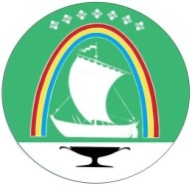 учреждение «Центр развития ребенка – детский сад "Колокольчик" п. Витим» муниципального образования "Ленский район" Республики Саха(Якутия)__________________________________________________________________________             678152,  Республика Саха (Якутия),  Ленский район,  п. Витим, ул. Полевая, 20, (kolokolvitim@mail.ru), тел. 8(41137) 35677ПРИКАЗ от 04.09.2020 г.                                                                                                                          № 4О комплектовании групп МКДОУ ЦРР-детский сад «Колокольчик» п. Витим 			В соответствии с Федеральным законом от 29.12.2012г. № 273-ФЗ«Об образовании в Российской Федерации», Уставом, утвержденным распоряжением главы МО «Ленского района» от 16.04.2018г. № 01-04-438/8, с Порядком приема на обучение по образовательным программам дошкольного образования, утвержденным приказом Министерства просвещения Российской Федерации от 15 мая 2020 г. № 236, Методическими рекомендациями по организации работы образовательных организаций, реализующих основную общеобразовательную программу-образовательную программу дошкольного образования на 2020-2021 учебный год в условиях сохранения рисков распространения коронавирусной инфекции (COVID-19) в Республике Саха (Якутия), санитарно-эпидемиологическими правилами СП 3.1/2.4.3598-20 "Санитарно-эпидемиологические требования к устройству, содержанию и организации работы образовательных организаций и других объектов социальной инфраструктуры для детей и молодежи в условиях распространения новой коронавирусной инфекции (COVID-19)",Предписанием №270 «О проведении дополнительных санитарно-противоэпидемических (профилактических ) мероприятий от 19 августа 2020г.,основными образовательными программами учреждения, в целях оптимального режима работы в условиях распространения коронавирусной инфекцииПРИКАЗЫВАЮУтвердить следующий режим работы на 2020год:- режим работы общеразвивающих (в т.ч. разновозрастных), компенсирующих групп - 12 часов, при пятидневной рабочей неделе.2.   Утренний прием обучающихся осуществлять с 7.30 до 8.30.3. С 07.09.2020г. утвердить комплектование групп в МКДОУ ЦРР - д/с «Колокольчик» п. Витим в соответствии с Приложением № 1:- 4 группы компенсирующей направленности;- 5 групп общеразвивающей направленности;3.1. Комплектование групп раннего возраста приостановить до получения Распоряжения Роспотребнадзора.3.2.   Комплектование групп подлежит изменению при начале комплектования групп раннего возраста.4.Педагогам организовать учебно-воспитательный процесс в соответствии с образовательными и рабочими программами с соблюдением санитарно-противоэпидемических (профилактических) мероприятий.5.Старшей медицинской сестре Бадер Э.В. провести сверку документов в личных делах воспитанников по группам (до 15.09.2019г.);6.Администратору сайта Хакимову А.Х., разместить приказ на официальном сайте МКДОУ (за исключением Приложения №2).7.Контроль за исполнением приказа возложить на старшего воспитателя Корнилову М.С. Директор                                                                             М.В.НиколаеваС приказом ознакомлены          